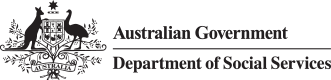 Translated ScriptEnhanced Income Management and SmartCardIf you are on Income Management, you can choose to move to enhanced Income Management.On enhanced Income Management, you get an enhanced Income Management account and a SmartCard.In the Northern Territory, you can choose to have your account and SmartCard managed through Services Australia or the Traditional Credit Union (TCU).You can use your SmartCard:at over 1 million stores across Australiato tap to pay  for online shopping to set up direct debits.Services Australia can help you with your enhanced Income Management account and SmartCard.You cannot use your SmartCard or enhanced Income Management account to:buy tobacco or tobacco productsbuy pornographybuy alcohol or homebrew kitsgamblebuy cash-like products and some gift cardsget cash out.On enhanced Income Management, the amount of money you get will not change.The amount that is income managed will stay the same.Checking your enhanced Income Management account balance You can check how much money is in your enhanced Income Management account in the following ways:using the Smartcard eIM app or TCU Smartcard eIM app, which you can download from the App Store or Google Playusing the SMS balance checking options on the back of your SmartCardat any Westpac, Commonwealth, ANZ or NAB ATMat participating ATMs across Australia at a Services Australia service centrecalling the SmartCard eIM hotline on 1800 252 604, or the TCU Customer Service Centre on 1800 828 232 if you have a TCU SmartCard.Getting a SmartCard You can get a new SmartCard if your card is lost, stolen or damaged.To get a SmartCard, you can visit a Services Australia service centre or participating Agent, or call Services Australia on 1800 252 604.If you have a TCU SmartCard, you can also get a new card by visiting a TCU branch.More information and supportFor more information you can:call the SmartCard eIM hotline on 1800 252 604go to the Services Australia website at servicesaustralia.gov.au/SmartCardNote: The following information in this section is currently only available in some languages. Translations in additional languages will be added to the website as they become available.call the TCU Customer Service Centre on 1800 828 232 if you have a TCU SmartCardgo to the Department of Social Services website at dss.gov.au/supportservices.Services Australia can also help you with how your enhanced Income Management account and SmartCard work.This includes:how to use self serviceways you can pay for things, including direct debit and BPAYhelp with watching videos online about the SmartCard.Help with managing your moneyNote: The information in this section is currently only available in some languages. Translations in additional languages will be added to the website as they become available.You can get free and confidential help with managing your money.Services Australia has a free Financial Information Service (FIS).FIS provides free information and resources to help you make informed decisions about your money.You can talk to a FIS Officerover the phonevia a video chatat a face-to-face appointmentFind out more about FIS at servicesaustralia.gov.au/financialinformationservice.You can also talk to a financial counsellor.A financial counsellor can help you and your family to set up a budget and plan for the future.They can also:negotiate on your behalf with people and organisations you owe money toadvocate with government or non-government organisationsexplain what you can do if you can’t pay billsexplain what happens if you can’t pay a debt.Financial counselling services are voluntary, free and confidentialYou can access a financial counsellor through:face-to-face meetingscalling the National Debt Helpline on 1800 007 007by visiting ndh.org.auYou can find information to help you budget, deal with debt and manage your money at servicesaustralia.gov.au/manageyourmoneyYou can also find support services by visiting dss.gov.au/supportservicesYou can find free legal advice services about money matters for Aboriginal and Torres Strait Islander peoples by calling the Mob Strong Debt Helpline 1800 808 488 